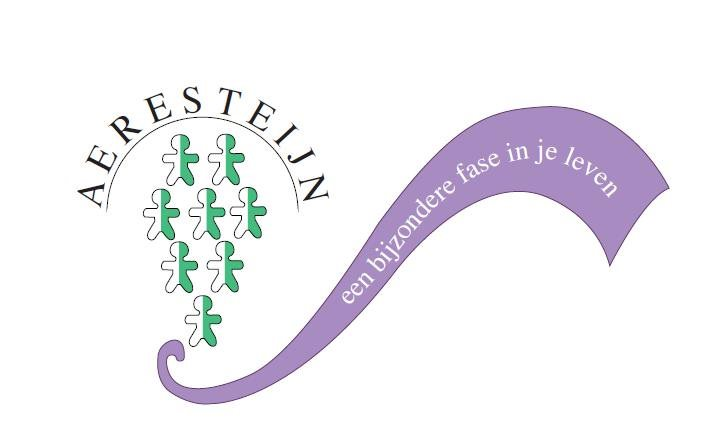 Kwaliteitskaart School start na de kerstvakantie 01-01-2021Kaart CONCEPTDoel van deze kwaliteitskaartDeze kaart heeft als doel om duidelijk te maken hoe wij als school kunnen handelen zodat wij onze onderwijstaak (sociaal-emotioneel, cognitief en vakinhoudelijk en) zo goed als mogelijk vorm en inhoud kunnen geven. Daarbij willen we de mogelijkheid om het coronavirus door te geven zo veel als mogelijk beperken. We streven naar een school als ‘veilige zone’ voor leerlingen en medewerkers.De invulling is afhankelijk geweest van:Het RIVM/GGD-advies.Mededelingen en eisen van Ministerie van Onderwijs en Wetenschappen.Afspraken op bestuursniveau.Afstemming met andere besturen.Afstemming met gemeente Nieuwkoop.Afspraken op schoolniveau (ouders en leraren).Aanpak organisatie Alle leerlingen blijven thuis in verband met opgelegde lockdown tot in ieder geval maandag 18 januari.De leerlingen krijgen thuis online les.

Iedere leerkracht maakt daarover plannen met de eigen groep.Hierover wordt met ouders gecommuniceerd via Schoudercom.Leerkrachten zoeken contact met de groep via Google Meet.Het volgen van thuisonderwijs is verplicht voor alle leerlingen.Zo staat het verwoord in het recente protocol van de gemeente Nieuwkoop:Als de school constateert dat een leerling het programma niet volgt kan de school het beste contact opnemen met de ouders en/of leerling om te onderzoeken waarom de leerling het programma niet volgt. Als het de school niet lukt om contact te krijgen met een gezin of als een kind te veel achterstanden oploopt, omdat ondanks inzet van de school schoolwerk niet opgepakt wordt, dan kan school dit neerleggen bij de leerplichtconsulent. Het niet volgen van online-onderwijs wordt nu ook echt gezien als verzuim en mag door scholen dus ook als “ongeoorloofd” geregistreerd worden. Situatie Leerling doet na meerdere pogingen van school niet mee aan het digitaal onderwijs:School informeert de leerling en/of de ouders, bijvoorbeeld per brief en/of e-mail. School neemt telefonisch of per e-mail contact op met de leerplichtconsulent. Na overleg met de leerplichtconsulent kan afgesproken worden dat er een melding via het DUO-verzuimloket wordt gedaan onder “ongeoorloofd verzuim”. Hiermee ontstaat een wettelijke basis om persoonsgegevens te delen. De administratie maakt een verzuimdossier aan. De leerplichtconsulent zoekt nader contact met leerling en/of ouders gezin. In eerste instantie telefonisch. Wanneer ook de leerplichtconsulent er niet in slaagt contact te leggen, wordt in overleg met ketenpartners besloten of een ‘straatbezoek’ noodzakelijk is. Doel van het contact is leerling te bewegen het digitale onderwijs te volgen. De leerplichtconsulent heeft hierbij geen handhavende bevoegdheden. De leerplichtconsulent geeft een terugkoppeling aan de school. Team statushouders Bij de begeleiding van de statushoudersgezinnen kan er contact opgenomen worden met het team statushouders. Zij kunnen de ouders begeleiding bieden en uitleg geven over wat er van hen verwacht wordt. Zeker wanneer er sprake is van een taalbarrière. Het contact vanuit school of kinderopvang zal direct verlopen via team statushouders. Team statushouders zal wanneer nodig contact opnemen met de vrijwilligers die betrokken zijn bij het gezin.NoodopvangNoodopvang is er voor kinderen met ouders die werken in cruciale beroepen.
Ouders die alletwee in een cruciaal beroep werken hebben voorrang op ouders waarvan er maar één in een cruciaal beroep werkt.Voor de noodopvang van deze doelgroep hanteren we de volgende uitganspunten: De noodopvang vindt in beginsel plaats op de eigen locatie waar het kind normaliter ook opgevangen wordt of naar school gaat. Noodopvang van schoolgaande kinderen op de scholen onder de reguliere schooltijden blijft het uitgangspunt. Onderling kunnen scholen afspraken maken over het samenvoegen van kinderen maar zorgen ervoor dat er niet te grote groepen ontstaan.Noodopvang die door een kinderopvangorganisatie wordt geboden is beschikbaar voor kinderen van ouders die een contract hebben met de kinderopvang en voor het aantal uren dat in het contract is afgesproken. 
Ouders die geen contract hebben bij de kinderopvangorganisatie kunnen wel een aanvraag indienen voor opvang. Dit wordt tegen betaling gehonoreerd als er plaats is.Ouders die gebruik kunnen maken van de noodopvang bij BSO/kinderopvang en gebruik willen van extra uren opvang dan waarvoor ze een contract hebben nemen hierover contact op met de kinderopvangorganisatie. Zij zullen moeten betalen voor de extra uren.Mocht een kinderopvangorganisatie /onderwijs niet meer in staat zijn om dit zelf te organiseren dan nemen zij contact op met gemeente. De gemeente en opvang/onderwijs organisatie spannen zich gezamenlijk in om tot een passende oplossing te komenOnder cruciale beroepen verstaan we cruciale beroepen tijdens de COVID-19-uitbraak en in vitale processen, zoals beschreven door de Rijksoverheid. https://www.rijksoverheid.nl/onderwerpen/coronavirus-covid-19/cruciale-beroepsgroepenAls in een gezin één of beide ouder(s) een cruciaal beroep uitvoert, is het verzoek om zelf opvang te verzorgen. Als dat niet lukt, kan er een beroep worden gedaan op de noodopvang (dagopvang, BSO, gastouderopvang).De RIVM richtlijnen blijven overeind.Leerlingen in een kwetsbare positie mogen ook naar de noodopvang.Het is aan de school om te bepalen welke individuele leerlingen zich in een kwetsbare positie bevinden. Het gaat bijvoorbeeld om leerlingen met grote achterstanden, of een groot risico op achterstanden, een kwetsbare gezinssituatie of psychische of fysieke beperkingen. Noodopvang in AeresteijnVan 08.15 uur tot 14.00 uur. Eventueel aangevuld met noodopvang door Stichting Kinderopvang Liemeer.
Één begeleider op 10 kinderen.De kinderen kunnen om 08.15 uur via de hoofdingang naar binnen. Nemen hun eigen schoolwerk, eten en drinken en device mee naar school.Verzoek voor noodopvang via Anneke; a.zantboer@wijdevenen.nl Zieke leerlingen en de noodpopvang
Kinderen mogen naar noodopvang tenzij:het kind 1 van de volgende klachten heeft: verkoudheidsklachten mét keelpijn, hoesten, verhoging tot 38 graden, koorts en/of plotseling verlies van reuk of smaak;een huisgenoot van het kind koorts (boven 38 graden Celsius) en/of last van benauwdheid heeft.een kind contact heeft gehad met een patiënt met een bevestigde Covid-19.Kinderen blijven in deze gevallen thuis tot zij (en/of hun huisgenoten) 24 uur klachtenvrij zijn.Ouders mogen hun kinderen tijdens hun eigen thuisquarantaine niet halen of brengen. Hiervoor zullen ze anderen moeten vragen.
Als iemand in het huishouden van het kind getest is op COVID-19 en een positieve uitslag heeft, moet het kind thuisblijven en wachten tot die persoon 24 uur klachtenvrij is en dan tien dagen ná het laatste contact met die persoon thuisblijven.Mag mijn kind met neusverkoudheid naar de noodopvang?Voor kinderen van 0 tot 13 jaar en kinderen van de basisschool geldt dat zij bij alleen een neusverkoudheid gewoon naar de noodopvang mogen, behalve:als het kind ook koorts of andere COVID-19-klachten heeft;als het kind een contact is van een patiënt met een bevestigde COVID-19;als een huisgenoot van het kind koorts (boven 38 graden Celsius) en/of last van benauwdheid heeft.Kan ik mijn kind laten testen? Ja, als uw kind klachten heeft die passen bij Corona.Per 1 december kan in ieder geval iedere volwassene mét of zónder klachten zich laten testen.Als iemand géén klachten heeft kan dat echter alleen in deze 2 gevallen:Ze komen naar voren uit bron- en contactonderzoek omdat zij nauw contact hadden met een besmet persoon.Ze krijgen een melding in de CoronaMelder app omdat ze in contact zijn geweest met iemand met corona.Sinds 30 december adviseert het RIVM om ook kinderen met klachten zich te laten testen.Testen zonder klachtenHeeft u geen klachten, maar had u wel nauw contact met iemand met corona? Dan kunt u zich laten testen op de 5e dag na het risicovolle contact. Is de uitslag negatief? Dan hoeft u niet meer in quarantaine te blijven. Lees meer over testen zonder klachten en het testbeleid.Kinderen kunnen op verzoek van de ouders worden getest. Ouders zijn echter niet verplicht om hun kind te laten testen.Scholen en kindercentra mogen niet eisen dat een kind wordt getest. Bij een positieve uitslag wordt bron- en contactonderzoek ingesteld. 
Bij een positieve uitslag moet het kind ten minste 7 dagen thuisblijven en uitzieken. Het kind mag pas weer naar school en de opvang als hij/zij na deze 7 dagen ook 24 uur geen klachten meer heeft.
Bij een negatieve testuitslag mag het kind naar de kinderopvang, als het alleen neusverkouden is en verder niet ziek.Zie ook de Handreiking uitbraakonderzoek COVID-19 op kindercentra en basisscholen.Op de pagina Testen op corona vindt u meer informatie over het testen.Signaleert een medewerker dat een leerling op school een van bovenstaande klachten heeft dan worden ouders verzocht het kind z.s.m. op te halen om mogelijke verspreiding te voorkomen. 
Ook broertjes en zusjes moeten dan naar huis.
Signaleert een leerkracht dat er een broertje of zusje van zijn leerling afwezig is wegens ziekte en zijn leerling is toch op school, dan volgen we dezelfde stappen als hierboven beschreven: u wordt gebeld en verzocht om uw kind op te komen halen.Als er drie zieke leerlingen met geteste Corona zijn, nemen we contact op met de GGD om vervolgstappen af te spreken.Handen wassen, hoesten of niezen.Handen wassen met water en vloeibare zeep is een effectieve manier om besmetting te voorkomen. Het goed wassen van de handen duurt minimaal 20 seconden. De leraren en leerlingen wassen op regelmatige basis de handen. De leerlingen drogen hun handen af met papieren wegwerpdoekjes.
Tussendoor bv voor een traktatie of het tien-uur hapje zal een handgel worden gebruikt omdat anders erg veel tijd verloren gaat met handenwassen.Eten en drinken.Kinderen mogen geen onverpakt voedsel delen.Leerlingen drinken alleen uit hun eigen beker.Leerlingen moeten ook tijdens het eten van fruit/lunch apart zitten, aan hun eigen tafel.Schoonmaak.Omdat virussen wellicht op oppervlakken kunnen overleven, willen we de oppervlakken die met de handen in contact zijn regelmatig schoonmaken. Het betreft zogenaamde contactpunten zoals: oppervlakte van tafels, speelgoed, handgrepen, leuningen, deurklinken, toilettenbrillen, iPads en pc-toetsenborden.Toiletten zullen minimaal een keer per dag worden schoongemaakt.Als een groep gaat buitenspelen wordt onderwijl de klas (tafels, wasruimte e.d.) gereinigd door de leerkracht.Na toiletgebruik moet de wc-bril worden gereinigd. Dit kan met desinfecterende doekjes.Vuilnisbakken moeten op dagelijkse basis worden geleegd door de leerkracht.Communicatie richting ouders, leerlingen en leraren vinden we essentieel.
We zullen zoveel als mogelijk communiceren via Schoudercom.
Zelfs als wij het belangrijk vinden om over bepaalde onzekerheden al in een vroeg stadium te communiceren. We zijn ons ervan bewust dat dit bij sommige ouders tot onrust kan leiden. Deel die onrust gerust, we staan ervoor open als dit op een open en prettige wijze gebeurt.
Ook voor ons blijven dit spannende en intensieve tijden, dus ook wij zijn mensen met onze eigen zorgen, dilemma's, spagaat tussen werken en thuis.  Het helpt om dan op een prettige wijze te worden benaderd.
Regels na vakantie in het buitenland.Wat zijn de regels voor ouders, onderwijspersoneel en leerlingen na een vakantie in het buitenland?Ouders, onderwijspersoneel en leerlingen kunnen net als iedereen in Nederland na een verblijf in het buitenland het dringende advies krijgen 10 dagen in thuisquarantaine te gaan bij terugkomst. Als dit advies geldt voor terugkomst uit een land, dan staat dit in het reisadvies van dat land van het ministerie van Buitenlandse Zaken (BZ).Geldt het dringende advies voor thuisquarantaine voor u na een vakantie in het buitenland? Dan mag u niet op school of op het schoolplein komen. Op basis van haar zorgplicht voor de veiligheid op school mag een school personen wegsturen die dit advies niet in acht nemen.Kinderen van 4 tot en met 12 jaar mogen wel naar school, de kinderopvang, buitenschoolse opvang en meedoen met sportactiviteiten. Zij blijven thuis bij gezondheidsklachten.Is quarantaine na een vakantie een geldige verzuimreden?De school hoeft geen verzuimmelding te doen voor leerlingen die, vanwege het dringende thuisquarantaine advies, direct na de (zomer)vakantie niet naar school kunnen. Het belang van de volksgezondheid is hierbij doorslaggevend. De school hoeft ook geen verzuimmelding te doen voor kinderen die (met of zonder hun ouders) naar een land reizen waarbij bij thuiskomst dringend geadviseerd wordt in quarantaine te gaan. Scholen worden opgeroepen om zoveel als mogelijk met ouders en kinderen te overleggen over de mogelijkheden om kinderen in thuisquarantaine afstandsonderwijs te geven.Gymzaal.Er wordt nu het weer kouder en natter wordt binnen gegymd.Als er binnen gegymd wordt gelden volgens RIVM de volgende regels:Er vindt continu ventilatie plaats tijdens de gymlessen, in lijn met het Bouwbesluit.De volledige ruimte-inhoud van een gymzaal is gemiddeld binnen een uur geventileerd.Na elke gymles wordt gedurende 10 tot 15 minuten de lucht ververst door ramen en/of deuren tegen elkaar open te zetten; hierdoor wordt een groot deel van de lucht snel ververst. In ieder geval ook tijdens de pauzes en voor en na schooltijd.De toevoer van de verse lucht dient rechtstreeks van buiten te komen.Het geluidsniveau van het ventilatiesysteem dient minder dan 40 dB(A) te zijn.Muziek.
Zingen en het gebruik van blaasinstrumenten is toegestaan. Nog een paar praktische vragen/aandachtspunten.Hoe gaan we om met zorgen van leraren, leerlingen en ouders?
Als u zorgen heeft als ouder kunt u die delen met de leerkracht van uw kind, via Schoudercom. Ook kan contact gezocht worden met het Centrum voor Jeugd en Gezin.
Als leerlingen zorgen hebben kunnen ze ook altijd bij de leerkracht terecht. Dit kan op de momenten dat ze op school zijn.Hoe gaan we de opvang na schooltijd vormgeven?
Dit zal zoals gebruikelijk door de kinderopvang geregeld worden in de vorm van buitenschoolse opvang. Hierover kan contact gezocht worden met Stichting Kinderopvang Liemeer.
De opvang vindt plaats in het gebouw van Qubus en/of in de school.Hoe gaan we om met preventieve maatregelen zoals mondkapjes en de GGD/RIVM app?
Alle mensen van buiten de school zijn verplicht in de school mondkapjes te dragen en zich te registreren.En verder…..Gebruiken we ons gezond verstand, doen we wat haalbaar is en passen we ons aan aan de eventuele veranderende omstandigheden én… gaan we weer genieten van een mooi weerzien!Team Aeresteijn